TESDA-QP-03-F01Rev. No. 00 – 03/01/17TESDA-QP-03-F01Rev. No. 00 – 03/01/17TESDA-QP-03-F01Rev. No. 00 – 03/01/17TESDA-QP-03-F01Rev. No. 00 – 03/01/17TESDA-QP-03-F01Rev. No. 00 – 03/01/17TESDA-QP-03-F01Rev. No. 00 – 03/01/17TESDA-QP-03-F01Rev. No. 00 – 03/01/17TESDA-QP-03-F01Rev. No. 00 – 03/01/17TESDA-QP-03-F01Rev. No. 00 – 03/01/17TESDA-QP-03-F01Rev. No. 00 – 03/01/17TESDA-QP-03-F01Rev. No. 00 – 03/01/17TESDA-QP-03-F01Rev. No. 00 – 03/01/17TESDA-QP-03-F01Rev. No. 00 – 03/01/17TESDA-QP-03-F01Rev. No. 00 – 03/01/17TESDA-QP-03-F01Rev. No. 00 – 03/01/17TESDA-QP-03-F01Rev. No. 00 – 03/01/17TESDA-QP-03-F01Rev. No. 00 – 03/01/17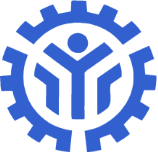 ANNUAL AUDIT PLANANNUAL AUDIT PLANANNUAL AUDIT PLANANNUAL AUDIT PLANANNUAL AUDIT PLANANNUAL AUDIT PLANANNUAL AUDIT PLANANNUAL AUDIT PLANANNUAL AUDIT PLANANNUAL AUDIT PLANANNUAL AUDIT PLANANNUAL AUDIT PLANANNUAL AUDIT PLANANNUAL AUDIT PLANANNUAL AUDIT PLANANNUAL AUDIT PLANANNUAL AUDIT PLANFor the Year:  Revision:Revision:Revision:Revision:ProcessProcessProcessProcess OwnerProcess OwnerProcess OwnerTime FrameTime FrameTime FrameTime FrameTime FrameTime FrameTime FrameTime FrameTime FrameTime FrameTime FrameTime FrameTime FrameProcessProcessProcessProcess OwnerProcess OwnerProcess OwnerJanFebMarMarAprMayJunJulAugSeptOctNovDecPrepared by:National Quality Management RepresentativePrepared by:National Quality Management RepresentativePrepared by:National Quality Management RepresentativePrepared by:National Quality Management RepresentativeReviewed and Approved by:  National Quality ManagerReviewed and Approved by:  National Quality ManagerReviewed and Approved by:  National Quality ManagerReviewed and Approved by:  National Quality ManagerReviewed and Approved by:  National Quality ManagerReviewed and Approved by:  National Quality ManagerReviewed and Approved by:  National Quality ManagerReviewed and Approved by:  National Quality ManagerReviewed and Approved by:  National Quality ManagerReviewed and Approved by:  National Quality ManagerReviewed and Approved by:  National Quality ManagerReviewed and Approved by:  National Quality ManagerReviewed and Approved by:  National Quality ManagerReviewed and Approved by:  National Quality ManagerReviewed and Approved by:  National Quality ManagerDate: Date: Date: Date: Date:  Date:  Date:  Date:  Date:  Date:  Date:  Date:  Date:  Date:  Date:  Date:  Date:  Date:  Date:  